INSERT CLINIC DETAILS HERE.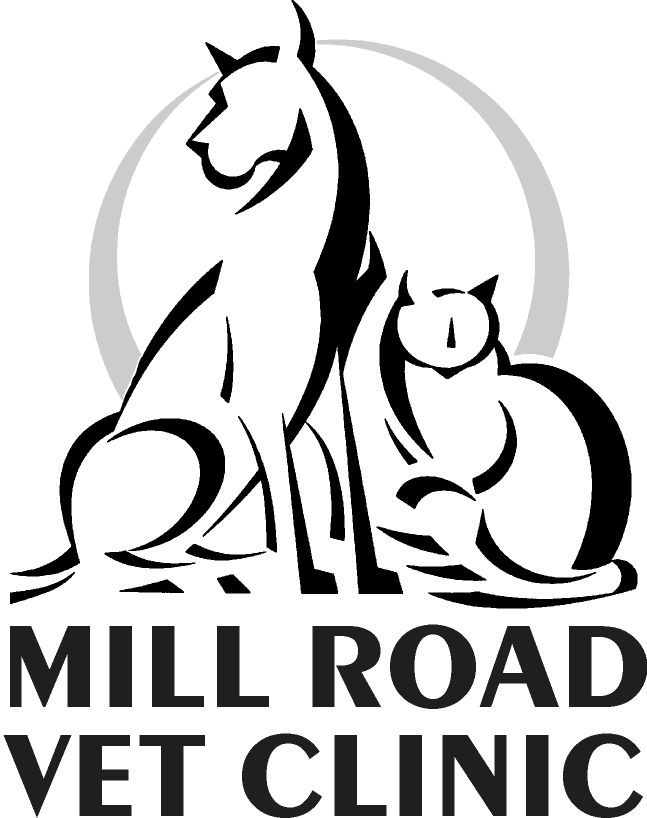 Discharge information for rat ownersANAESTHESIA Your pet has been given an anaesthetic today.  Recovery may be associated with incoordination, drowsiness, irritability or excitement.  During the first 24 hours your pet should be kept warm and quiet, and kept away from other pets, children and loud noises.  Keeping the cage in a dark room can reduce stress.  FeedingAllow your rat access to food at all times.  Their teeth may have been trimmed to avoid them chewing wounds or stitches.  If this is the case, crush any pellet foods to make them easier to pick up and chew.  Allow access to fresh water in a sipper bottle.SURGICAL WOUNDS Please inspect the wounds daily and contact us if there is any swelling, discharge or bleeding.  If your rat is over-grooming their wounds contact us for advice.  Ensure bedding is clean and dry and changed regularly to avoid soiling the wounds.Tooth TrimmingIn some cases we will trim the patient’s front teeth to prevent them from chewing their sutures or wounds.  Their teeth grow back quickly so this is only temporary.  As your pet will be less able to cut large food items, ensure foods are cut into smaller pieces or grated for the next few days to a week.  Their chewing is unaffected.MedicationFollow all directions on any supplied medications.  Rats can be tricky to medicate so contact us immediately if you are unable to administer any of the medication.REVISITPost op check required in _____ days  		Suture check/removal required in _____ days  	Other Instructions ……………………………………………………………………………………………………………………………………………..………………………..………………………………………………………………………………………………………………………………………………..………………………………..